Нынче праздник! Праздник света
Праздник солнца и тепла!
Потому что в гости лето,
К нам опять пришло с утра!Лето – самая чудесная и красивая пора. Только летом так много красок. Весь мир становится разноцветным. А что помогает миру стать таким красивым? Это цветы, летом очень много цветов. Детигруппы «Почемучки»  во время познавательной беседы познакомились с садовыми и лесными цветами.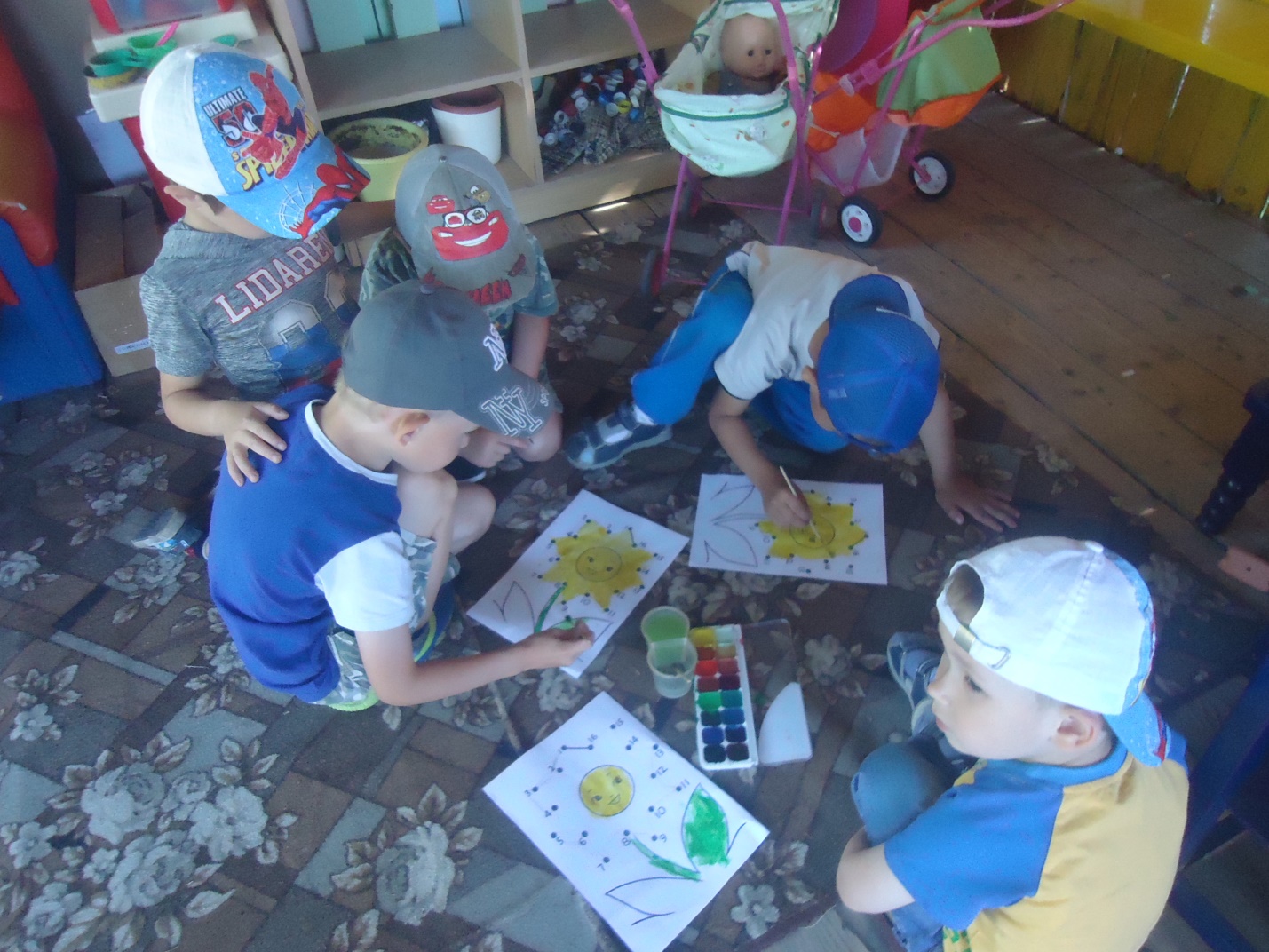 Нарисовали цветы и повторили счёт…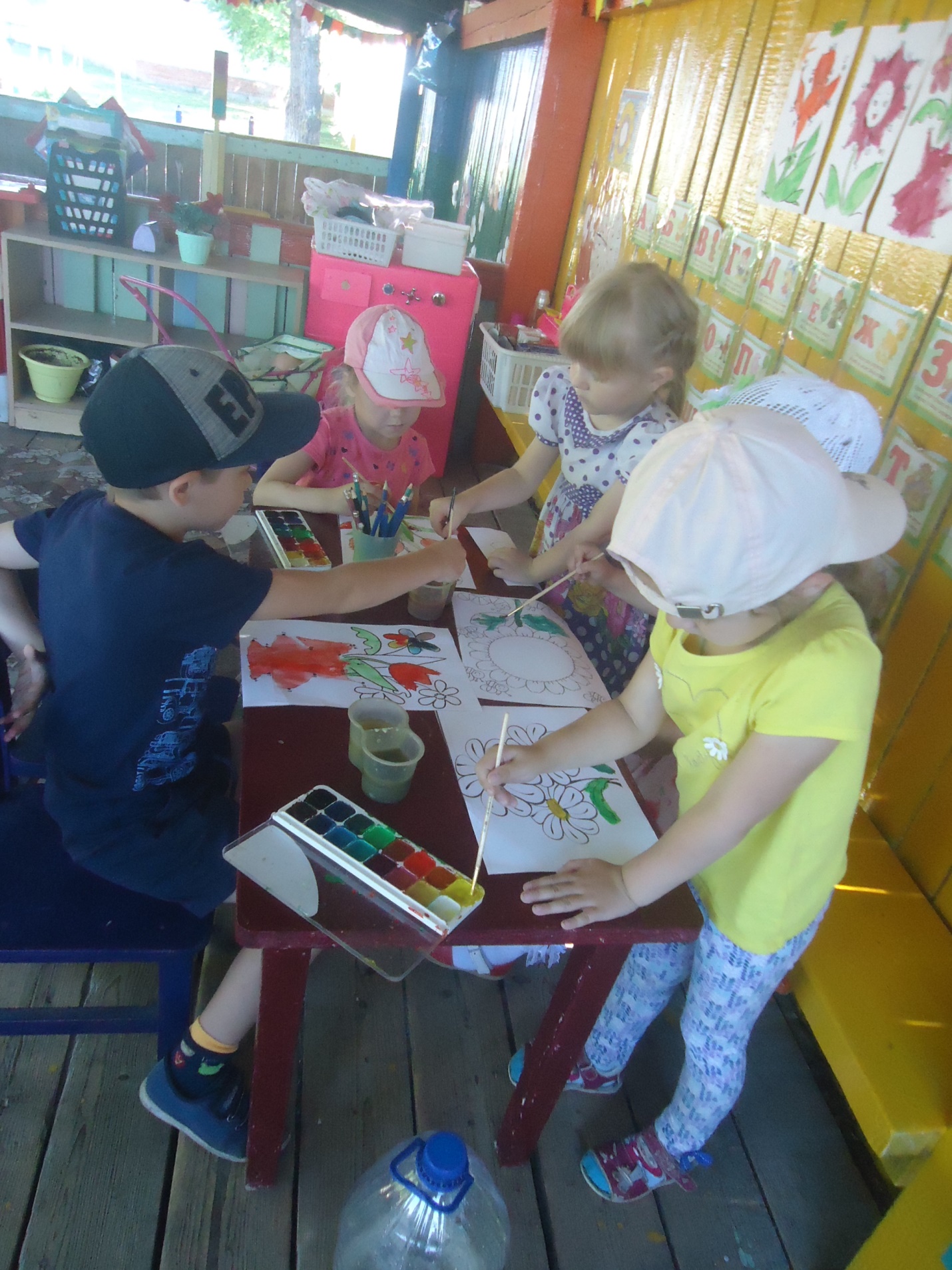 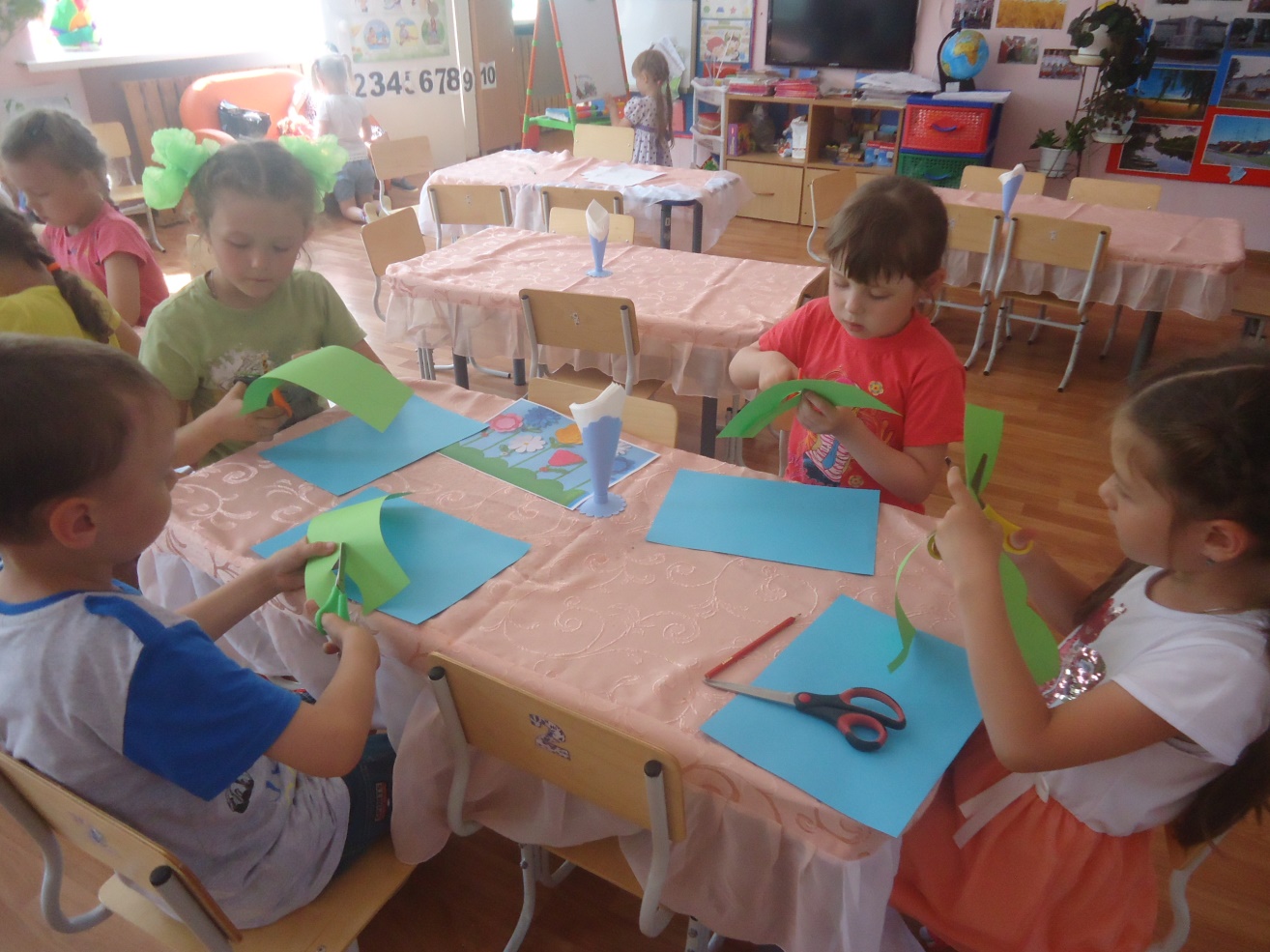 Конструировали из бумаги цветы для аппликации 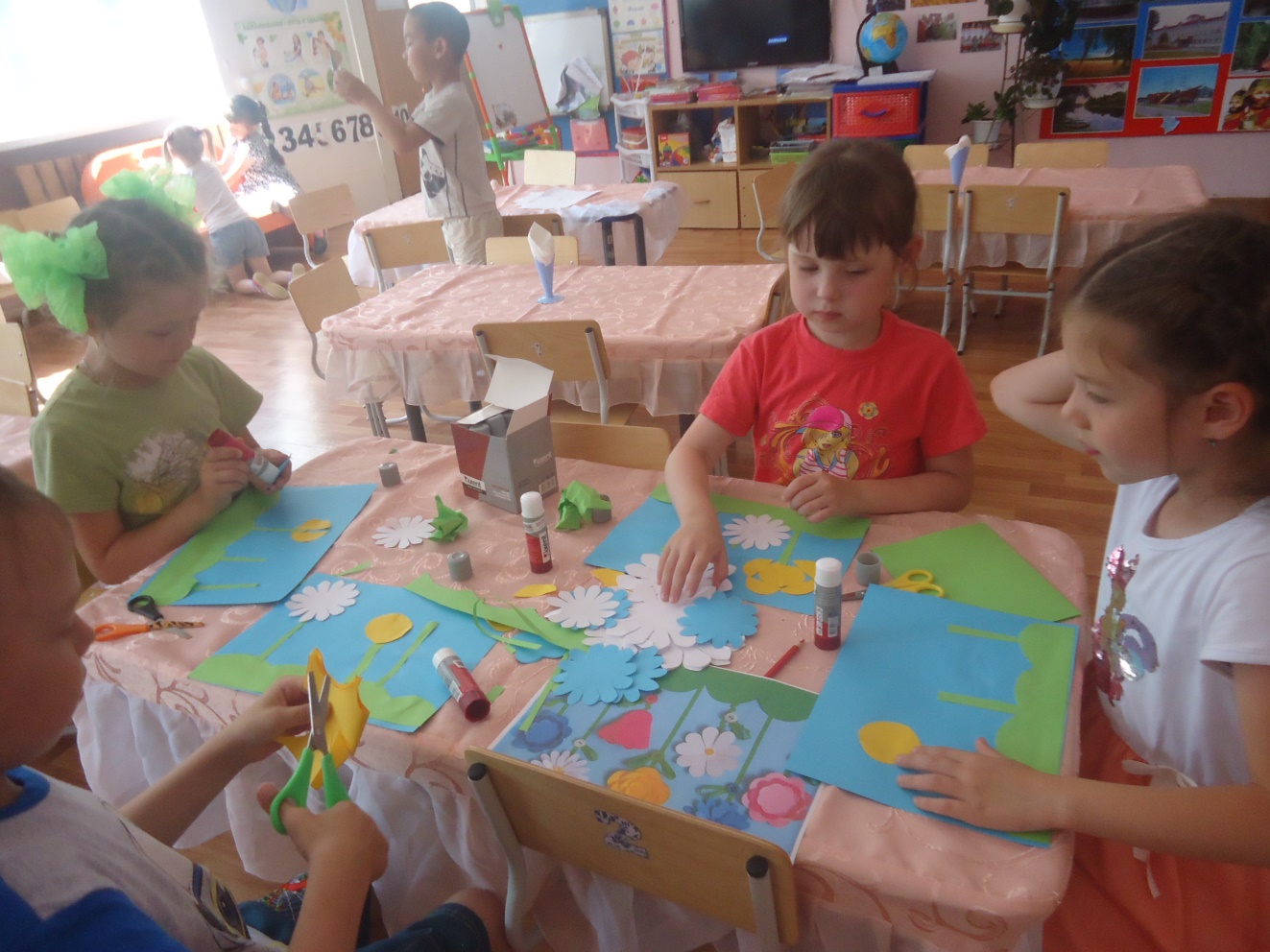 «Весёлая клумба»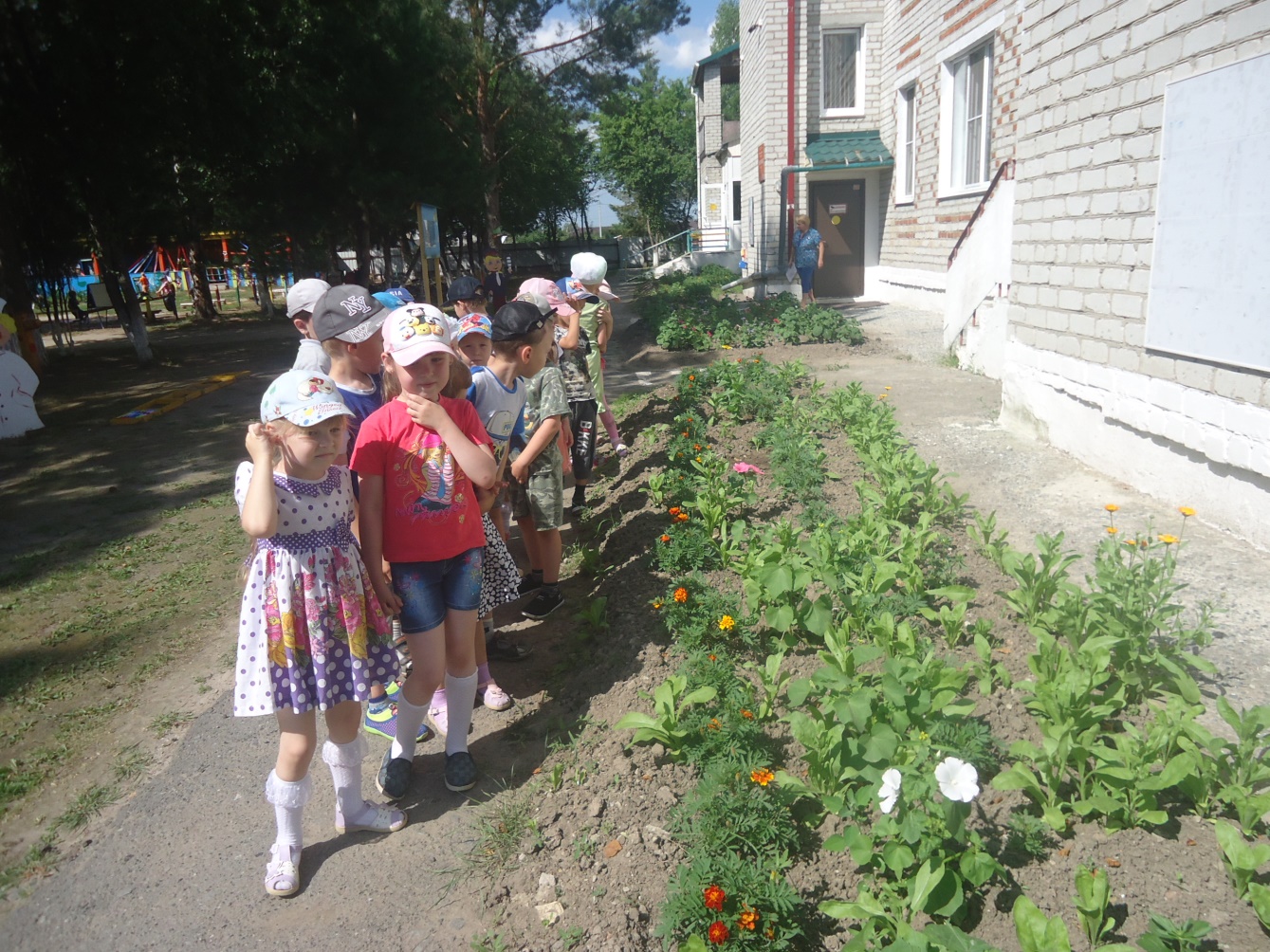 По садочку мы гуляли,
Радугу себе искали.
Ну-ка, дружно посмотри,
Что же вышло?
Погляди!
Разноцветная, большая,
Выгнулась дугой,
Ты, дружочек, не зевай,
И цветы все называй!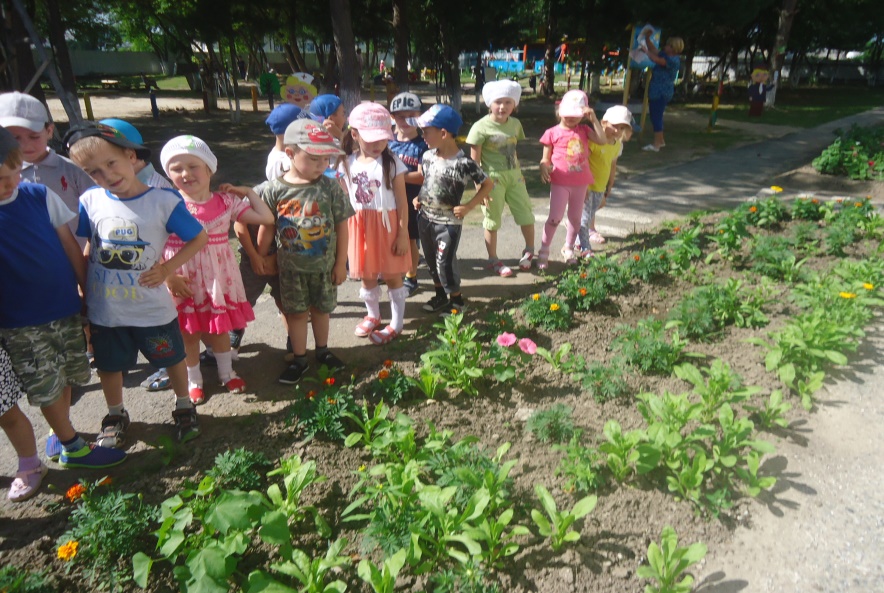 